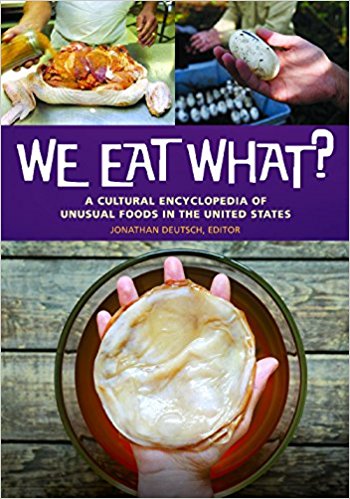 Roufs, Timothy G. 2018. "Booyah." From We Eat What?: A Cultural Encyclopedia of Unusual Foods in the United States, by Jonathan Deutsch, (Ed.). Santa Barbara, CA: ABC-CLIO, pp. 30-36.Class Booyah PageBooyahGreen Bay Packer fans, Wisconsin Walloons, Michigan Yoopers, and ethnic-fare epicures of central Minnesota love their booyah, a thick slowly-simmered whole-chicken-based stew most often crafted outdoors over wood fires in huge cast-iron cauldrons or custom-made “booyah kettles.”  Local historians think modern booyah is most likely a New World culinary successor to what was once a thin clear soup—a “bouillon”—brought to the Door County region of northeast Wisconsin by Walloon-speaking immigrants arriving from southern Belgium in and after 1853.  Booyah morphed in Wisconsin from ”a broth made from boiling a chicken with onion and celery, salt and pepper” (Defnet, 1997) into its present canoe-paddle-stands-up-straight-in-it thick potage, as from the 1930s onwards it became the go-to one-pot-feeds-all focus of family gatherings, charity events and community celebrations, parish picnics and church suppers, and other “feeds” and fund-raisers.  “Booyah” is an event, as well as a regional dish, with natives usually booyah-ing in the autumn, as part of their traditional kermis harvest festival time, sharing their foodstuffs with friends, with neighbors, with family, with visiting guests, and with curiosity-filled tourists interested in distinctive foods and customs.  Booyah events remain popular, with volunteers ladling up as much as 420 gallons of the cherished fare in a single communal fête. The origin of the word booyah, like the stew itself, is murky.  The diverse regional linguistic accents of the original 19th century Walloon immigrants, speaking a language which became increasingly Frenchified after WWI, most likely account for the curious folk explanations for how the term booyah may have derived from the French-like Old World Walloon word bouillon, or bouyon (the latter literally meaning, “reheated stock”).  But no one actually knows for sure from whence came the name booyah, although it appears in print as early as the 1880s, with varied spellings.  Mary Ann Defnet, a respected local cultural historian, cautions the curious to forget about the origin of the name and just enjoy the booyah like the pragmatic locals: “We don't really need a scientific answer,” Defnet points out, “we just eat and enjoy!” (1997).  What is known for sure is that folks of the “booyah belt” love their legendary stew.  The “booyah belt” lies in an area extending from the Central and Western Upper Peninsula of Michigan (“the U.P.” or “Yooper” country) to Green Bay and Door County in Wisconsin, and from there west to the Twin Cities of Minneapolis and St. Paul, and from there slightly northwest to embrace a few areas in and around St. Cloud, Minnesota.  According to Dan Nitka, Chef for The Booyah Shed, a popular mobile restaurant in Green Bay offering “stick-to-your-ribs” booyah, the town of Brussels in Door County Wisconsin is “the mecca for booyah” (Wells, 2016).  Brussels and its environs is said to be the largest Belgian-American settlement in the United States, with generations dating back to the migrations of the 1850s, vying only with South St. Paul in Minnesota as the Booyah Capital of the World.South and west of the booyah belt descendants of German immigrants Octoberfest, celebrating their fall harvest with the classical German foods and beers for which Wisconsin is most famous.  Folks there are not much into booyah.  In 2015 State Representative John Macco (R-Ledgeview) circulated a bill that would designate “Belgian Booyah” as the official state soup “as a way to honor Wisconsin’s Belgian heritage and celebrate booyah’s ability to bring Wisconsin communities together.”  Rep. Macco’s bill received strong bipartisan support in northeastern Wisconsin, while an informal survey at the state capitol in Madison (in southern Wisconsin) “found that a sizable handful of Wisconsinites . . . have never even heard of the dish” (Opoien, 2015).  Booyah is not generally known beyond Madison to the southwestern or western central areas of Wisconsin—i.e., from Madison to Prairie Du Chien and north to La Crosse.  Not surprising, as that area was early on settled mainly by Cornish miners and Irish and Welsh laborers, and the area from Madison to Milwaukee was largely settled by 19th century German immigrants.  North of the booyah belt and in and around Door County and the Upper Peninsula, descendants of the other major 19th century immigrant group, the Finnish-Americans, gather with friends for fall and late winter “fish boils”—often referring to the events by the English term “fish booyah.”  Kalamojakka, a term of unknown origin not recognized today in Finland, refers to “soup” or “leftovers soup” of the fish rather than a beef variety.  Kalamojakka, which like booyah proper also originated in the Lake Superior region, continues to be made with potatoes accompanying the chunks of fish and other various ingredients, and seasoned with allspice.  Even earlier, similar boiled fish dishes were popular with Upper Great Lakes indigenous peoples, and with the French missionaries and explorers (Gilmore, 2004).  Today, a boil of lake trout or whitefish (usually), mahnomin (wild rice), and onion remains part of local Native American ceremonial feasts and spiritual sweat lodge ceremonies, served with fresh berries and fry bread.  Modern so-called “fish booyahs” remain popular with neighboring Finnish-American community groups, and other folks from the “U.P.” and from Door County to Port Wing, Wisconsin—but not Minnesota—and as with booyah proper, “you don’t just eat a fish boil; you attend one.”  “Real” booyah today generally starts with a huge cauldron or giant cooking pot into which one throws several whole chickens, and builds from there, with various combinations of potatoes, peas, navy beans, corn, carrots, cabbage, celery, onions, and rutabagas—added at different times—plus almost anything else one might have left over in the freezer, in addition to one or more “secret ingredients.”  In days of old, booyah most often also featured oxtail, some traditionalists maintaining to this day that “it’s not real booyah without the oxtail!”  And, in the days of old, snapping turtles and wild game occasionally made it into the 10-, 20-, or even 55- gallon kettles.  Today, beef, and pork land with the chicken in pots so big the ever-attentive cooks stir their mash with canoe paddles.  At least five Brussels-Green Bay area grandfathers independently “invented booyah,” or so claim their descendants, with family members recalling “the handwritten original recipe” secreted away by the ancestral “inventor” in some relative’s family possessions.  But “saying someone invented booyah is like saying someone invented chili,” asserts Mary Jane Ann Herber, local historian and genealogist of the Brown County Central Library, and a native of De Pere, who further advises against trusting any second-hand oral history older than 85 years (Srubas, 2015).  Nonetheless, kinfolk today prize their family formulae, some even having an official “keeper of the recipe,” albeit all modern-day booyah versions are admittedly variants of the “original”, and that “original recipes” are actually “more like a blueprint” or a grocery list than a traditional recipe (Fleming, 2016).  Seasonings vary from recipe to recipe, from cook to cook, and from town to town.  There may not actually be “as many booyah recipes as there are booyah cooks,” as is sometimes asserted, but there certainly are as many recipes as there are booyah families, with numerous variations of course.  Families proudly recount their grandfathers’ contributions to regional booyah lore and tradition; the obituary of the recently deceased Donald Edward Baye of Green Bay, for example, eulogizes the deceased as, “a gentle soul [who] . . . every summer . . . manned the booyah kettle at the cottage on Shawano Lake” (Baye, 2017).And booyahs are manned.  Men rule the booyah roost, often under the more-or-less coordinated leadership of an acknowledged “booyah king.”  A two-day (or more) public preparation of the booyah is a classic male-bonding event, with the prized potage continuously monitored by a cooking crew consisting of several sous-king-cooks, prep cooks, line cooks, and opinionated onlookers, as is lucidly shown in the 2007 PBS television documentary The Meaning of Food: “Booya Kings—Dads & Sons.”  Booyah is now often served along with “kneecaps” for dessert, a fried creampuff-doughnut sort of sweet treat, although very early on community members often brought homemade fruit tarts to their celebrations.  As one might guess, beer and booyah are inseparable.  Cooking contests are frequent, with judges checking largely for flavor, body, and appearance as they ceremoniously sample the thickened mash between beer chasers.  Greenhorn booyah eaters are the preferred judges, so as not to be prejudiced by the taste, appearance, consistency, or reputation of their own family favorites.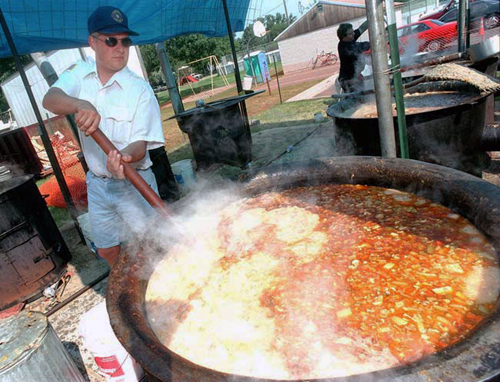 Newport firefighter Bob Hurley stirs a bubbling kettle of booya. 
(Pioneer Press: John Doman)Folks universally have warmhearted memories of booyahs past.  I fondly remember how in the early 1950s the volunteer firemen of my small hometown (still “firemen” in those days) had great fun charging by the make of one’s car for booyah parking; the Chrysler cost $1 (there was only one in town), Buicks and Olds were 50 cents, Fords and Chevys were 25 cents, and the Nash Rambler and the Henry J were free.  Of course everyone in town knew everybody's car.  Reminiscing about booyahs of her youth, a Green Bay native in 2013 reflected, “I . . . didn’t know until later in life that the Green Bay Catholic Church’s picnics having ‘Chicken Booyah’ was special to Green Bay; the church community bought potatoes and veggies and other stuff and it was made in 3 or more large witches’ kettles, so yummy if it turns out right.  We used to be so hungry from the smell [when we were] in Catholic Mass waiting to eat the booyah later.  We would sing the hymn ’Hallelujah’ 3 times; was it [ever] hard not to sing ‘Chicken booyah’ 3 times in your head!” (quoted in Steinbrinck, 2013).  One can only guess that the shout “Booyah!”—an “exclamation of extreme pleasure, joy, or approval” which entered the English language in the 1990s—might have come full circle from the earlier booyah “hallelujahs” in Walloon churches.  The hallelujahs for chicken booyahs continue to this day, to include commercial versions sold at Green Bay Packer games, at Farmers’ Markets, and in a half-dozen or so area restaurants, each chef, of course, having perfected their own particular special version, which they serve with the traditional oyster crackers or crispy saltines.  Most commercial kitchens offer bring-your-own-container carry-out by the quart or by the gallon, just as they do at community booyahs.  Many say booyah tastes even better the next day.Neither the professional chefs nor the booyah king and his court seek fame or glory—nor even an audible “hallelujah.”  They seek only to provide good food and camaraderie, but they do smile, at least inwardly, when eaters pause long enough to look up from their hearty heart-and-body-warming fare with a simple Midwestern musing of approval: “That’s booyah!”In the era of the internet, on-line booyah recipes abound—and not all of the published recipes have been well received (Srubas, 2015).  But twenty-five years after its publication, The Flavor of Wisconsin, from the Wisconsin Historical Society Press, remains “the authoritative history of Wisconsin's culinary traditions,” and offers a well-received booyah recipe originally submitted by Judy Ullmer of Green Bay (Hachten and Allen, 2009).  The slightly-more-than-a-blueprint recipe is adapted below from the original.  Try adapting your own version, in the spirit of booyah cooks “everywhere,” and, like Judy, make it a little different each time.  Chicken BooyahMAKES A SMALL BATCH, 3 – 4 GALLONS, and remember, making booyah is not an exact science!Ingredients:1 large stewing chicken (6 pounds), cut up1 pound beef stew meet, in one piece Ox tail or soup bone 2 pounds chopped yellow onions4 – 5 bay leavesSalt and pepper to taste1 pound cabbage, shredded1 bunch celery, sliced1 pound carrots, sliced to thickness of cook’s preference1 can (28 ounces) chopped tomatoes (or use fresh with seeds and skins removed)2 pounds red potatoes, diced or chopped, depending how big the cook wants the pieces1/2 pound chopped green beans1/2 pound corn kernels 1/2 pound green peas Juice of 2 lemons2 to 3 teaspoons soy sauceChicken broth (optional)Method:Place beef in a 3 – 4 gallon pot with half of the onion, all the bay leaves and some salt and pepper.  Add enough cold water to fill the pot 1/3 full.  Bring to a simmer, skim surface as needed, and cook 1/2 hour.  Add chicken, more water (to cover all the meat), and a little more salt.  Continue to simmer 1 to 2 hours.Meanwhile, prepare all the vegetables as described.When meats are tender, lift them out of the broth.  While meat is cooling, add the prepared vegetables (including the remaining onion).  (Some prefer to add the vegetables an hour or so before serving, so as not to overcook them.  Others argue that they need to be added early to impart more flavors.  It’s the cook’s call.)  Continue to simmer.Take chicken-beef-ox tail-and soup bone out and de-bone chicken and take meat off of the soup bone.  Remove bones and skin from the cooled chicken and beef.  Chop the meats and add to the pot after all the veggies have been added.  Simmer at least 2 hours—much longer is preferred.  The mixture should continue to simmer until it is thick enough for your canoe paddle to stand straight up.  Alternatively, water or chicken broth may be added during the cooking process as necessary if you prefer a consistency between a soup and a stew.Season it with lemon juice, soy sauce, bouillon (if desired), and salt and pepper to taste.Serve it with oyster crackers and some good Wisconsin beer.Recipe originally contributed by Judy Ullmer, Green Bay; a similar version first appeared in Fresh Market Wisconsin by Terese Allen, published by Amherst Press, 1993.  Adapted from Hachten, Jarva and Terese Allen.  The Flavor of Wisconsin: An Informal History of Food and Eating in the Badger State, Revised and Expanded Edition.  Madison, WI: Wisconsin Historical Society Press, 2009, pp. 206-207. Further ReadingsBaye, Donald Edward, 1929-2017.  Obituary, Green Bay Press Gazette.  Last updated 16 March 2017.  Accessed 17 March 2017.  http://www.legacy.com/obituaries/greenbaypressgazette/obituary.aspx?n=donald-edward-baye&pid=184471949&fhid=14324. Brough, J.M.K.  Project Babel.  “Walloon-English Gastronomy Dictionary.”  n.d.  Accessed 15 March 2017.  http://projetbabel.org/walloon_gastronomy.htm.Chamberlain, Chris.  “Door County Wisconsin’s Iconic Fish Boils Are History In A Cauldron.”  Food Republic.  Last updated 21 November 2016.  Accessed 20 March 2017.  http://www.foodrepublic.com/2016/11/21/door-county-wisconsins-iconic-fish-boils-are-history-in-a-cauldron/.Defnet, Mary Ann.  "Origin of Booyah."  Wisconsin's French Connections.  Letter of 30 December 1997.  Accessed 21 March 2017.  https://www.uwgb.edu/wisfrench/kitchen/booyalet.htm.Fleming, Jess.  “Want to make your own booya?  Here’s what it takes.”  Twin Cities Pioneer Press.  Last updated 13 October 2016.  Accessed 27 March 2017.  http://www.twincities.com/.Gilmore, Janet C.  Sagamité and Booya: French Influence in Defining Great Lakes Culinary Heritage.  Material Cultural Review / Revue de la culture matérielle, Volume 60, Fall/Automme 2004.  Accessed 29 March 2017.  https://journals.lib.unb.ca/index.php/mcr/article/view/18000/21960.Hachten, Jarva and Terese Allen.  The Flavor of Wisconsin: An Informal History of Food and Eating in the Badger State, Revised and Expanded Edition.  Madison, WI: Wisconsin Historical Society Press, 2009, pp. 206-207.Harris, Patricia, David Lyon, and Sue McLaughlin.  The Meaning of Food: The Companion to the PBS Television Series Hosted by Marcus Samuelsson. Guilford, CT: Globe Pequot, 2005.Leon, Michelle.  “Booya season is here: We talk to a master of the mystery stew.”  City Pages.  Last updated 30 September 2010.  Accessed 14 March 2017.  http://www.citypages.com/restaurants/booya-season-is-here-we-talk-to-a-master-of-the-mystery-stew-6609977.Opoien, Jessie.  “Booyah! This northeastern Wisconsin tradition could become the official state soup.”  The Capitol Times, Madison Wisconsin.  Last updated 10 December 2015.  Accessed 22 March 2017.  http://host.madison.com/ct/news/local/govt-and-politics/booyah-this-northeastern-wisconsin-tradition-could-become-the-official-state/article_cc13c0ac-80e5-5b29-a84f-894851b1bf75.html.Roufs, Timothy G.  “Booyah.”  Last updated 19 March 2017.  Accessed 19 March 2017.  http://www.d.umn.edu/cla/faculty/troufs/anthfood/afbooya.html#title.Srubas, Paul.  "Getting to the bottom of booyah."  Green Bay Press-Gazette.  Last updated 19 November 2015.  Accessed 17 March 2017.  http://www.greenbaypressgazette.com/story/news/2015/11/19/getting-bottom-booyah/75528814/.Srubas, Paul.  "Rivers of booyah all flow toward one man."  Green Bay Press-Gazette.  Last updated 16 January 2016.  Accessed 15 March 2017.  http://www.greenbaypressgazette.com/story/news/2016/01/16/rivers-booyah-all-flow-toward-one-man/78845862/.Steinbrinck, Ashley.  “10 Silly Things We Say In Wisconsin.”  WhooNew: Discover the Best of Northeast Wisconsin.  Last updated 27 June 2013.  Accessed 16 March 2017.  http://whoonew.com/2013/06/10-silly-things-we-say-in-wisconsin/.Steinbrinck, Ashley.  “The Real Reason We Call It Chicken Booyah in Wisconsin.”  WhooNew: Discover the Best of Northeast Wisconsin.  Last updated 17 October 2013.  Accessed 17 March 2017.  http://whoonew.com/2013/10/the-real-reason-we-call-it-chicken-booyah-in-wisconsin/.The 1858 Rosiere Kermiss.  Wisconsin Historical Markers.  Last updated 16 March 2014.  Accessed 17 March 2017.  http://wisconsinhistoricalmarkers.blogspot.com/.The Meaning of Food: “Booya Kings: Dads & Sons.”  KCTS PBS Television Documentary.  This segment pits the St. Paul Police vs. the Fire Dept. in their annual Guns And Hoses Booyah Cookoff.  Last updated 07 November 2013.  Accessed 15 March 2017.  https://www.youtube.com/watch?v=G_CMiqmdkZs.Wells, Millaine.  “Your Wisconsin: Booyah.”  We Are Green Bay.”  Last updated 08 August 2016.  Accessed 16 March 2017.  http://www.wearegreenbay.com/news/local-news/your-wisconsin-booyah/527567303.Zanger, Mark H.  The American Ethnic Cookbook for Students.  Phoenix, AZ: Oryx Press, 2001, pp. 38-41.I would like to thank William Fleischman, Jon Michels, Daniel Nitka, Beatrice Ojakangas, Richard Ojakangas, Peter Thomas Roufs, Kathleen Smyth Roufs, Stuart Sivertson, and Gretchen Woodfield for their reviews and critiques of this entry.